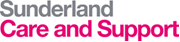 Job Description Job Title:  Assistive Technology Development ManagerRole Profile:  OS5Grade: 9Responsible to: – Deputy Chief Operating OfficerPurpose of RoleTo work strategically to identify and develop health and social care pathways that promote the provision of Assistive Technology (AT),Telehealth and Telecare for a range of patients and customers To promote and develop the SCAS offer in respect of Assistive Technology,Telehealth and Telecare, managing a team of installers and delivering services to customers to facilitate ongoing safety and independence. Main ResponsibilitiesTo actively promote the use of AT, Telehealth and Telecare solutions in the management of illness, disability and frailty and the facilitation of independence across a range of services and organisations, delivering presentations, training for this purposeTo develop an up to date, indepth and technical knowledge of AT, Telehealth and Telecare solutions, including issues associated with information governance and data security and be able to lead and develop opportunities in-house and with partnersTo be able to provide advice and guidance on AT, Telehealth and Telecare solutions to both internal and external partners which includes Directors, Senior Managers, professional from other agencies, clinical professionals, colleagues and the general public.To demonstrate innovation and be able to influence and encourage change at a strategic and operational level, supporting the adoption of new ways of working that positively embrace technological advancementTo be aware of international and national strategies on AT, Telehealth and Telecare and ensure local delivery models anticipate future requirements and ensure equality and diversityTo actively promote user engagement in the development of service modelsTo utilise project management skills in the delivery of changeTo manage the installation team, providing supervision in respect of live casework and ensuring continuous professional development of individual team membersTo plan own and work of the team, utilising the resources available in order to manage customer demandTo establish and maintain high quality standards in respect of customer care, investigating and responding to customer complaintsTo ensure the service meets its responsibilities in respect of Health and Safety legislation and best practise, to assure the safety of the team and customers. To oversee the recruitment, induction and retention of appropriately skilled and qualified staff.To ensure that all Company and Council Financial Regulations are met in all respects and in particular relation to the procurement of equipment from suppliers.  To act in compliance with the principals of data protection and assist the Business Manager in requests for information that are compliant with the Freedom of Information ActTo carry out their duties with full regard to the Company’s Equal Opportunities Policy, Code of Conduct, Safeguarding and Child Protection Policy and all other Company PoliciesTo work flexibly across all service areas, and in all geographical locations. To participate in rota arrangements as required in order to ensure the safe management of the wider company and its objectivesTo undertake any other duties as reasonably fall within the responsibility of the grade as may be required.